TD رقم 5 مراقبة الجودة: مخطط باريتويمارستقوم شركة “FORPLAST ” بتصنيع واقى الصدمات السيارات. إحدى مراحل التصنيع هي الطلاء في غرفة خاصة. نحن مهتمون بجودة المنتج النهائي الذي يجب أن يقدم تجانسًا مثاليًا للطلاء الموجود على جسم المنتوج. ولكن هناك دائمًا  كمية معيبة من  منتجات غير مطابقة لمواصفات الجودة يتم تدميرها ثم تحويلها إلى مواد خام.الشكل 1 صورة واقى الصدمات السيارة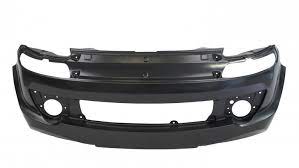 أظهرت التحليلات التي أجريت في السنوات الأخيرة وجود ثمانية أسباب محتملة:جودة المادة الخام.وجود الغبار في غرفة الطلاءخلط الطلاء بشكل سيءدرجة حرارة غير مناسبةاخطاء  المشغلسوء إعداد السطح المراد طلائهإعداد ضغط مسدس الطلاء غير صحيحاسباب اخري	أجرت هذه الشركة دراسة في مارس 2022 شملت 5000 وحدة  ، منها 268 معيبة. ويرد في الجدول التالي ترميز الأسباب وعدد الأجزاء المعيبة حسب نوع السبب.الجدول 1: عدد المنتجات المعيبة حسب نوع السببالسؤال: ما هي أهم الأسباب التي يجب إعطاءها الأولوية لتحسين جودة المنتج؟3. بناء مخطط باريتوالخطوة 1 : الترتيب التنازلي للتكرارات المسجلة (عدد الأجزاء المعيبة)   الخطوات 3 حساب زيادة الترددات التراكمية للمنتجات المعيبةالشكل 1: مخطط باريتو80.22% (44.40%+35.82%) من المنتجات المعيبة تكون بسبب الغبار .....و... درجة الحرارة غير المناسبة ..يمكننا القول أن 80% من العيوب ترجع إلى .......25% (2/8x100= 25%) من الاسباب ...........ويمكننا أن نقول أيضاً أن ....... 25% من الاسباب ........ تفسر 80% من العيوب خاتمةللعمل بفعالية، ينبغي إعطاء الأولوية لعاملين: درجة الحرارة (TEM)و الغبار  (POU) للغرفة. يعد هذان العنصران جزءًا من  الوسط الدي تتم فيه   عملية طلاء واقى الصدمات. ويجب أيضًا الاهتمام بالعوامل أخرى.مثال2.نريد   شركة  تعليب الأسماك حل مشكلة العلب التي تخرج منتفخة بعد التعقيم. بعد البحث، تم إنشاء قائمة بالأسباب المحتملة وتم جمع بيانات عن الصناديق المعيبة حسب نوع السبب الجدول 1 نتيجة ملاحظة الصناديق المعيبة  الخطوة 1 تصنيف البيانات بترتيب تنازليالخطوة 2 تحسب النسبة المئوية والإجماليات.الخطوة 3 مخطط باريتوخاتمةولذلك نلاحظ أن 82% من المشكلة تأتي من ضغط الهواء والتعبئة المفرطة للصناديق. كما يمكننا عمل مخططات باريتو أخرى لحل مشكلة ملئ الصناديق ونقص ضغط الهواء المضغوط.أسباب العيوب (عدم الجودة)رمز السببعدد المنتجات المعيبةجودة المواد الخامMP5وجود الغبار في غرفة الطلاءPOU119خلط الطلاء بشكل سيءMEL9درجة حرارة غير مناسبةTEMP96اخطاء  المشغلOPER20سوء إعداد السطح المراد طلائهSURF2إعداد ضغط مسدس الطلاء غير صحيحPRESS15اسباب اخريDIV2مجموعمساءً319رمز السببتكرار المنتجات المعيبة%POU119119/268x100= 44.40TEMP9635.82OPER207.46PRESS155.60MEL93.36MP51.87SURF20.75DIV20.75مجموع268100رمز السببتكرار المنتجات المعيبة%التكرارات التراكمية %POU11944.4044.40TEMP9635.8280.22OPER207.4687.69PRESS155.6093.28MEL93.3696.64MP51.8798.51SURF20.7599.25DIV20.75100.00مجموع268100الأسبابترميز الأسبابعدد الاوقاتتسرب  الهواءFUIT5 مراتالإفراط في ملء الصناديقREMP19 مرةعدم كفاية ضغط الهواء المضغوطPRESS22 مرةجهاز ضغط مكسورCOMP2 مراتمتنوعDIV2 مراتمجموع50الأسبابعدد الاوقاتPRESS22 مرةREMP19 مرةFUIT5 مراتCOMP2 مراتDIV2 مراتمجموع50الأسبابعدد الاوقات%التكرارات التراكمية %PRESS22 مرة4444REMP19 مرة3882FUIT5 مرات1092COMP2 مرات496DIV2 مرات4100مجموع50100